Technical CommitteeFifty-second Session
Geneva, March 14 to 16, 2016Exchange and use of software and equipmentDocument prepared by the Office of the Union

Disclaimer:  this document does not represent UPOV policies or guidanceExecutive summary	The purpose of this document is to report on developments and to propose a revision of documents UPOV/INF/16/5 “Exchangeable Software” and UPOV/INF/22/2 “Software and equipment used by members of the Union”.	The TC is invited to:(a)	note that the Council, at its forty-ninth ordinary session, held in Geneva, on October 29, 2015, adopted document UPOV/INF/16/5 “Exchangeable Software”;(b)	note that the discussions on the inclusion of the SISNAVA software in document UPOV/INF/16 will be continued in the TWC, subject to the conclusion on discussions on the variation of variety descriptions over years in different locations;(c)	consider the proposed revision of document UPOV/INF/16/5 concerning the inclusion of information on the use of software by members of the Union, as set out in Annex I to this document;(d)	note that the comments of the TC, at its fifty-second session, concerning the use of software by members of the Union, will be reported to the CAJ at its seventy-third session, to be held in Geneva in October 2016, and if agreed by the CAJ, a draft document UPOV/INF/16/6 will be presented for adoption by the Council at its fiftieth ordinary session, to be held on October 28, 2016;(e)	note that the Council, at its forty-ninth ordinary session, held in Geneva, on October 29, 2015, adopted document UPOV/INF/22/2 “Software and equipment used by members of the Union”;(f)	consider the information in Annex II to this document for inclusion in a proposed revision of document UPOV/INF/22/2 and/or request further guidance from other relevant bodies; and(g)	note that, subject to agreement by the TC at its fifty-second session, the comments of the TC concerning the use of software by members of the Union will be reported to the CAJ at its seventy-third session, and if agreed by the CAJ, a draft of document UPOV/INF/22/3 will be presented for adoption by the Council at its fiftieth ordinary session, to be held on October 28, 2016.	The structure of this document is as follows:ANNEX I	 PROPOSED REVISION TO DOCUMENT UPOV/INF/16/5 “EXCHANGEABLE SOFTWARE”ANNEX II	PROPOSED REVISION TO DOCUMENT UPOV/INF/22/2 “software and equipment used by members of the Union	The following abbreviations are used in this document:	CAJ:	Administrative and Legal Committee	TC:	Technical Committee	TWC:	Technical Working Party on Automation and Computer Programs	TWPs:	Technical Working Partiesdocument UPOV/INF/16 “Exchangeable Software”Adoption of document UPOV/INF/16/5	The Council, at its forty-ninth ordinary session, held in Geneva, on October 29, 2015, adopted the revision of document UPOV/INF/16/4 “Exchangeable Software (document UPOV/INF/16/5), on the basis of document UPOV/INF/16/5 Draft 1 (see document C/49/18 “Report on the Decisions”, paragraph 30).Revision of document UPOV/INF/16/5Software for inclusion	The procedure for considering software proposed for inclusion in document UPOV/INF/16 is set out in document UPOV/INF/16, as follows:“2.	Procedure for inclusion of software“Software proposed for inclusion in document UPOV/INF/16 by members of the Union is, in the first instance, presented for review by the Technical Working Party on Automation and Computer Programs (TWC). On the basis of such presentations and the experience of members of the Union, the TWC makes a recommendation to the Technical Committee on whether to include that software in document UPOV/INF/16. In the case of a positive recommendation by the TC and by the Administrative and Legal Committee (CAJ), the software will be listed in a draft of document UPOV/INF/16, to be considered for adoption by the Council. Document UPOV/INF/16 is adopted by the Council.”SISNAVA software	The background of this matter is provided in document TC/51/8 “Exchange and Use of Software and Equipment”.	The TWC, at its thirty-third session, held in Natal, Brazil, from June 30 to July 3, agreed that discussions on the inclusion of the SISNAVA software in document UPOV/INF/16 should be continued in the TWC, subject to the conclusion on discussions on the variation of variety descriptions over years in different locations (see document TWC/33/30 “Report”, paragraph 98).Information on use by members	Section 4 of document UPOV/INF/16 “Exchangeable Software” provides the following:“4.	Information on use by members of the Union“4.1	A circular is issued to members of the Union on an annual basis, inviting them to provide information on their use of the software included in document UPOV/INF/16.“4.2	The information on software use by members of the Union is indicated in the columns ‘Member(s) of the Union using the software’ and ‘Application by user(s)’.  With regard to the indication of ‘Application by user(s)’, members of the Union can indicate, for example, crops or types of crop for which the software is used.” 	On January 21, 2016, the Office of the Union issued Circular E-16/009 to the designated persons of the members of the Union in the TC, inviting them to provide or update information regarding the use of the software included in document UPOV/INF/16.  The information received from Finland, New Zealand and Republic of Moldova in response to the circular is included in Annex I to this document.	The comments of the TC, at its fifty-second session, concerning the use of software by members of the Union, will be reported to the CAJ at its seventy-third session, to be held in Geneva on October 25 and 26, 2016.	Subject to agreement by the TC at its fifty-second session, and the CAJ at its seventy-third session, a draft of document UPOV/INF/16/6 “Exchangeable Software” will be presented for adoption by the Council, at its fiftieth ordinary session, to be held in Geneva on October 28, 2016.	The TC is invited to: 	(a)	note that the Council, at its forty-ninth ordinary session, held in Geneva, on October 29, 2015, adopted document UPOV/INF/16/5 “Exchangeable Software”;	(b)	note that the discussions on the inclusion of the SISNAVA software in document UPOV/INF/16 will be continued in the TWC, subject to the conclusion on discussions on the variation of variety descriptions over years in different locations;(c)	consider the proposed revision of document UPOV/INF/16/5 to include information on the use of software by members of the Union, as set out in Annex I to this document; and(d)	note that the comments of the TC, at its fifty-second session, concerning the use of software by members of the Union, will be reported to the CAJ at its seventy-third session, to be held in Geneva in October 2016, and if agreed by the CAJ, a draft of document UPOV/INF/16/6 will be presented for adoption by the Council at its fiftieth ordinary session, to be held on October 28, 2016.document UPOV/INF/22 “Software and equipment used by members of the Union”Adoption of document UPOV/INF/22/2	The Council, at its forty-ninth ordinary session, held in Geneva, on October 29, 2015, adopted a revision of document UPOV/INF/22/1 “Software and Equipment Used by Members of the Union” (document UPOV/INF/22/2), on the basis of document UPOV/INF/22/1 Draft 1 (see document C/49/18 “Report on the Decisions”, paragraph 31).Revision of document UPOV/INF/22/2Software for inclusion	The procedure for considering software and equipment proposed for inclusion in document UPOV/INF/22 is set out in document UPOV/INF/22/1, as follows:“2.1	Software/equipment proposed for inclusion in this document by members of the Union is, in the first instance, presented to the TC.“2.2	The TC will decide whether to:propose to include the information in the document;request further guidance from other relevant bodies (e.g. CAJ and TWPs); orpropose not to include the information in the document. “2.3	In the case of a positive recommendation by the TC and, subsequently by the CAJ, the software/equipment will be listed in a draft of the document, to be considered for adoption by the Council.”	On January 21, 2016, the Office of the Union issued Circular E-16/009 to the designated persons of the members of the Union in the TC, inviting them to provide information for document UPOV/INF/22.  The information received from Costa Rica, Germany, Finland, Israel, Kenya, New Zealand and Uruguay in response to the circular is included in Annex II to this document.	The TC, at its fifty-second session, may wish to request further guidance from the CAJ and/or TWPs concerning the use of software by members of the Union.  If the TC agrees that there would be no need for further guidance, the TC may propose to include the information in the document to the CAJ at its seventy-third session, to be held in Geneva on October 25 and 26, 2016, and if agreed by the CAJ, a draft of document UPOV/INF/22/3 will be presented for adoption by the Council at its fiftieth ordinary session, to be held on October 28, 2016.	The TC is invited to:	(a)	note that the Council, at its forty-ninth ordinary session, held in Geneva, on October 29, 2015, adopted document UPOV/INF/22/2 “Software and equipment used by members of the Union”;	(b)	consider the information in Annex II to this document for inclusion in a proposed revision of document UPOV/INF/22/2 and/or request further guidance from other relevant bodies;  and(c)	note that, subject to agreement by the TC at its fifty-second session, the comments of the TC concerning the use of software by members of the Union will be reported to the CAJ at its seventy-third session, and if agreed by the CAJ, a draft of document UPOV/INF/22/3 will be presented for adoption by the Council at its fiftieth ordinary session, to be held on October 28, 2016.[Annexes follow]PROPOSED REVISION TO DOCUMENT UPOV/INF/16/5 “EXCHANGEABLE SOFTWARE”(Proposals received from Finland, New Zealand and Republic of Moldova in reply to Circular E-16/009 are highlighted)(a)	Administration of applications(b)	On-line application systems (c)	Variety denomination checking(d)	DUS trial design and data analysis(e)	Data recording and transfer(f)	Image analysis(g)	Biochemical and molecular data[Annex II follows]PROPOSED REVISION TO DOCUMENT UPOV/INF/22/2 “software and equipment used by members of the Union(Proposals received from Costa Rica, Finland, Germany, Israel, Kenya, New Zealand and Uruguay in reply to Circular E-16/009 are highlighted)(a)	Administration of applications(b)	On-line application systems(c)	Variety denomination checking(d)	DUS trial design and data analysis(e)	Data recording and transfer(f)	Image analysis(g)	Biochemical and molecular data[End of Annex II and of document]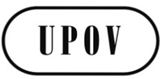 ETC/52/8ORIGINAL:  EnglishDATE:  March 8, 2016INTERNATIONAL UNION FOR THE PROTECTION OF NEW VARIETIES OF PLANTS INTERNATIONAL UNION FOR THE PROTECTION OF NEW VARIETIES OF PLANTS INTERNATIONAL UNION FOR THE PROTECTION OF NEW VARIETIES OF PLANTS GenevaGenevaGenevaDate addedProgram nameProgramming languageFunction (brief summary)Source & contact detailsCondition for supplyMember(s) of the Union using the softwareApplication by user(s)October 24, 2013ZAJVKASQL WindowsInformation on applications (name and address of applicants, proposed denomination, date of application etc) and registration (denomination, date of registration)Russian Federation: State Commission of the Russian Federation for Selection Achievements Test and Protection, Valentin Sherbina,Chief of  IT Department E-mail: gossort@gossort.com Only available in RussianRUAll cropsOctober 16, 2014SIVAVEDatabase:Mysql 5.1PHP  Version 2.5.9Ajax.Javascript.Routines are integrated with Java Applets and several Java Archives (JARS).Complements:Zend Optimizer 3.3Compilers:Zend StudioScriptCaseAllows for the real-time dissemination of the status of proceedings concerning applications for breeders’ rights in Mexico.Mexico: 
E-mail:  enriqueta.molina@snics.gob.mx/ eduardo.padilla@snics.gob.mx Written application and justification of need for use.MXAll cropsDate addedProgram nameProgramming languageFunction (brief summary)Source & contact detailsCondition for supplyMember(s) of the Union using the softwareApplication by user(s)Management varietiesDatabase :Firebird 2.0DelphiThe database contains bibliographical data stored in the application, information about variety testing and related documents (questionaires, descriptions, figures)State Agency on Intellectual Property (AGEPI)24/1, Andrei Doga Street, 2024 ChisinauTel: (373-22) 44 00 94Fax: (373-22) 44 00 94E-mail:office@agepi.mdWebsite: http://www.agepi.mdOnly available in RomanianMDAll cropsDate addedProgram nameProgramming languageFunction (brief summary)Source & contact detailsCondition for supplyMember(s) of the Union using the softwareApplication by user(s)e-agepiDatabase :Mysql 5.1PHP (Drupal)Electronic application for the plant variety patent and approval including qualified electronic signature. The database is completed online with the plant variety patent application and subsequent electronic correspondence with the applicant. (notifications, status change and route file)State Agency on Intellectual Property (AGEPI)24/1, Andrei Doga Street, 2024 ChisinauTel: (373-22) 44 00 94Fax: (373-22) 44 00 94E-mail:office@agepi.mdWebsite: http://www.agepi.mdOnly available in RomanianMDAll cropsDate addedProgram nameProgramming languageFunction (brief summary)Source & contact detailsCondition for supplyMember(s) of the Union using the softwareApplication by user(s)Plant VarietyDatabase :Firebird 2.0C#, ASP.NET, IISThis is a documentary database on plant variety patents and published applications after such criteria as: the registration number of plant variety patents, filing number, applicant, owner, breeder, denomination, species, botanical taxon, UPOV code and otherState Agency on Intellectual Property (AGEPI)24/1, Andrei Doga Street, 2024 ChisinauTel: (373-22) 44 00 94Fax: (373-22) 44 00 94E-mail:  office@agepi.mdWebsite: http://www.agepi.mdOnly available in RomanianMDAll cropsDate addedProgram nameProgramming languageFunction (brief summary)Source & contact detailsCondition for supplyMember(s) of the Union using the softwareApplication by user(s)October 21, 2010DUSTNTFORTRAN 90General program for analysis of data from DUS trials. Includes facilities for COY analysis and a wide range of multivariate analysis techniquesUnited Kingdom:
Dr. Sally Watson 
Email: sally.watson@afbini.gov.uk GBHerbage, 
Pea (Field & Veg), Parsnip, Swede, Onion, Brussels Sprout, Winter Oilseed Rape, Sugar Beet, Faba Beans, Spring Oilseed Rape, Kale, LinseedOctober 21, 2010DUSTNTFORTRAN 90General program for analysis of data from DUS trials. Includes facilities for COY analysis and a wide range of multivariate analysis techniquesUnited Kingdom:
Dr. Sally Watson 
Email: sally.watson@afbini.gov.uk CZOilseed Rape, Grasses and LuzerneOctober 21, 2010DUSTNTFORTRAN 90General program for analysis of data from DUS trials. Includes facilities for COY analysis and a wide range of multivariate analysis techniquesUnited Kingdom:
Dr. Sally Watson 
Email: sally.watson@afbini.gov.uk EEGrasses and LegumesOctober 21, 2010DUSTNTFORTRAN 90General program for analysis of data from DUS trials. Includes facilities for COY analysis and a wide range of multivariate analysis techniquesUnited Kingdom:
Dr. Sally Watson 
Email: sally.watson@afbini.gov.uk FIGrasses, Red Clover, White Clover, Turnip Rape, RyeOctober 21, 2010DUSTNTFORTRAN 90General program for analysis of data from DUS trials. Includes facilities for COY analysis and a wide range of multivariate analysis techniquesUnited Kingdom:
Dr. Sally Watson 
Email: sally.watson@afbini.gov.uk KEMaizeOctober 21, 2010DUSTNTFORTRAN 90General program for analysis of data from DUS trials. Includes facilities for COY analysis and a wide range of multivariate analysis techniquesUnited Kingdom:
Dr. Sally Watson 
Email: sally.watson@afbini.gov.uk NZGrasses, Brassicas, Wheat, Barley, Garden PeasOctober 21, 2010DUSTNTFORTRAN 90General program for analysis of data from DUS trials. Includes facilities for COY analysis and a wide range of multivariate analysis techniquesUnited Kingdom:
Dr. Sally Watson 
Email: sally.watson@afbini.gov.uk VNMaize, Flowers, Rice, Tomato, Potato, Soybean, Vegetables, and other species October 21, 2010GAIAWindevComputes comparisons of varieties for management of reference collectionsFrance:
Email:christophe.chevalier@geves.fr FRSorghum, Sugar Beet, Maize, Wheat, Barley, Oats, Rapeseed, Sunflower, Triticale, PeaOctober 21, 2010GAIAWindevComputes comparisons of varieties for management of reference collectionsFrance:
Email:christophe.chevalier@geves.fr CZMaize, Wheat, Barley, Oats, and PeaOctober 21, 2010GAIAWindevComputes comparisons of varieties for management of reference collectionsFrance:
Email:christophe.chevalier@geves.fr HRBarley, Maize, Soybean, WheatOctober 21, 2010GAIAWindevComputes comparisons of varieties for management of reference collectionsFrance:
Email:christophe.chevalier@geves.fr UYSorghum, Sugar Beet, Maize, Wheat, Barley, Oats, Rapeseed, Sunflower, Triticale, PeaDate addedProgram nameProgramming languageFunction (brief summary)Source & contact detailsCondition for supplyMember(s) of the Union using the softwareApplication by user(s)October 21, 2010SIRIUSWindevHand-Held Data Capture SoftwareFrance:
Email:christophe.chevalier@geves.fr FRSorghum, Sugar Beet, Maize, Wheat, Barley, Oats, Rapeseed, Sunflower, Triticale, Pea, HerbageDate addedProgram nameProgramming languageFunction (brief summary)Source & contact detailsCondition for supplyMember(s) of the Union using the softwareApplication by user(s)October 24, 2013AIMWindowsImage processing softwareFrance:
E-mail: christophe.chevalier@geves.fr FRRapeseed, Sunflower, Hydrangea, Flax, Peas, Carrot, Maize, Winter wheat, OrchidsDate addedTitle of software/equipmentFunction (brief summary)Source & contact detailsMember(s) of the Union using the software/equipmentApplication by user(s)October 29, 2015Administrative dataDatabase for administrative data on plant varietiesFederal Plant Variety OfficeE-mail:uwe.meyer@bundessortenamt.deDEAll speciesOctober 29, 2015MS Office Professional Plus 2010Applications management and databasePlant Breeders’ Rights UnitE-mail:benzionz@moag.gov.ilILAll speciesOctober 29, 2015AccessDatabase managementInstituto Nacional de semillasE-mail:gcamps@inase.org.uyUYAll speciesSword PtolemyIntellectual property case management system supporting:PVR assessing and examining applications, and administrative tasks relating to applications and granting rights;Management of all records relating to these activities, including correspondence, documentation and transaction histories.Also see (b) below.http://intellect.sword-group.com/Home/PtolemyNZAll speciesDate addedTitle of software/equipmentFunction (brief summary)Source & contact detailsMember(s) of the Union using the software/equipmentApplication by user(s)October 29, 2015E- ApplicationElectronic application for the protection of plant varieties and approval including qualified electronic signatureFederal Plant Variety OfficeE-mail:uwe.meyer@bundessortenamt.de DEAll speciesOctober 29, 2015PDF Application for the protection of plant varietiesInstituto Nacional de semillasE-mail:gcamps@inase.org.uyUYAll speciesOffice (Word)  and PDFE-application for the protection of plant varieties and approval including qualified electronic signatureOficina Nacional de Semillas.Registro de Variedades Vegetales.galizaga@ofinase.go.crCRAll specieseAkteElectronic system for processing and filing variety filesFederal Plant Variety OfficeE-mail:uwe.meyer@bundessortenamt.deDEAll speciesSword PtolemyIntellectual property case management system supporting:PVR assessing and examining applications, and administrative tasks relating to applications and granting rights;Management of all records relating to these activities, including correspondence, documentation and transaction histories.Also see (a) above.http://intellect.sword-group.com/Home/PtolemyNZAll speciesDate addedTitle of software/equipmentFunction (brief summary)Source & contact detailsMember(s) of the Union using the software/equipmentApplication by user(s)October 29, 2015Variety denomination similarity Checking of variety denominations in national procedures according to phonetic rules as a supplement  to testingFederal Plant Variety OfficeE-mail:uwe.meyer@bundessortenamt.de DEAll speciesSword AcseptoTrade mark and design search tool supporting the searching for prior use of proposed denominations.http://intellect.sword-group.com/Home/AcseptoNZAll speciesDate addedTitle of software/equipmentFunction (brief summary)Source & contact detailsMember(s) of the Union using the software/equipmentApplication by user(s)October 29, 2015Register (DUS)Cultivation design, data capture, compilation of lists, distinctness program, COYD and COYU, description of varietyFederal Plant Variety OfficeE-mail:uwe.meyer@bundessortenamt.de DEAll species October 29, 2015GAIAStudy and analysis of resultsInstituto Nacional de semillasE-mail:gcamps@inase.org.uyUYAll speciesOctober 29, 2015INFOSTASTStudy and analysis of resultsInstituto Nacional de semillasE-mail:gcamps@inase.org.uyUYAll speciesSAS and RDesign and analysisKEAll speciesDate addedTitle of software/equipmentFunction (brief summary)Source & contact detailsMember(s) of the Union using the software/equipmentApplication by user(s)October 29, 2015Reg.mobileMobile data capture with transmission of layout plan and data transfer to PC Federal Plant Variety OfficeE-mail:uwe.meyer@bundessortenamt.de DEAll speciesOctober 29, 2015PANASONIC CF-U1 TOUGHBOOKData recordingCroatiaE-mail:  bojan.markovic@hcphs.hrHRMaizeOctober 29, 2015Motorola MC55A0 PDAField DUS tests data acquisitionPlant Breeders’ Rights UnitE-mail:benzionz@moag.gov.ilILAll speciesPANASONIC CF-U1TOUGHBOOKData recordingFinnish Food Safety AuthorityKaarina.paavilainen@evira.fiFIMainly cross pollinated plantsDate addedTitle of software/equipmentFunction (brief summary)Source & contact detailsMember(s) of the Union using the software/equipmentApplication by user(s)October 29, 2015Image analysisAutomatic measurement of leaf characteristics in various plant species  Federal Plant Variety Office E-mail:uwe.meyer@bundessortenamt.de DEEmployees of Federal Plant Variety Office Date addedTitle of software/equipmentFunction (brief summary)Source & contact detailsMember(s) of the Union using the software/equipmentApplication by user(s)October 29, 2015NTSYSpc (version 2.21m)Multivariate data analysis programApplied Biostatistics, Inc.KRClustering analysis for  DNA marker development